Independent WorkSmall Group LessonsDue to Phase 4 schedule, small groups may be combined in order to teach F2F and URL students simultaneously. HomeworkELA Lesson Plans October 5-9ELA Lesson Plans October 5-9ELA Lesson Plans October 5-9ELA Lesson Plans October 5-9ELA Lesson Plans October 5-9ELA Lesson Plans October 5-9GA Standards of Excellence & I Can Statements4&5L1: Demonstrate command of the conventions of standard English grammar and usage when writing or speaking. 4&5RF3: Know and apply grade-level phonics and word analysis skills in decoding words.4&5RI2: Summarize the text.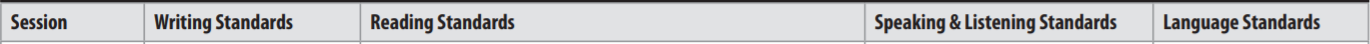 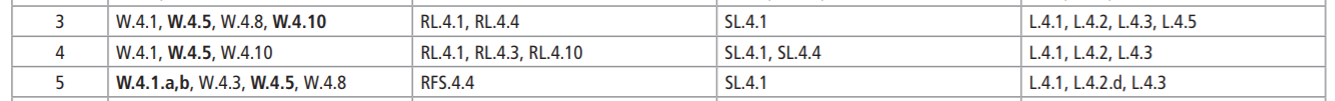 All:This Week’s Grammar 4th: Order of AdjectivesThis Week’s Grammar 5th:  Using Verb Tenses*Note: Students Should check their Daily To-Do’s in Microsoft Teams for what they need to do for each day of the week. There are details with specific instructions on what needs to be completed and when. To find the To-Do’s follow the following steps:Microsoft Teams -> Click on the Team for that class (ELA Block 1) -> Click on the Files Tab -> Click on the Class Materials Folder -> Click on the folder for that week (Week 3- August 31-Sep. 4) -> Click on the Daily To-Do’s (Monday- To-Do’s).This Week’s Lessons4&5L1: Demonstrate command of the conventions of standard English grammar and usage when writing or speaking. 4&5RF3: Know and apply grade-level phonics and word analysis skills in decoding words.4&5RI2: Summarize the text.All:This Week’s Grammar 4th: Order of AdjectivesThis Week’s Grammar 5th:  Using Verb Tenses*Note: Students Should check their Daily To-Do’s in Microsoft Teams for what they need to do for each day of the week. There are details with specific instructions on what needs to be completed and when. To find the To-Do’s follow the following steps:Microsoft Teams -> Click on the Team for that class (ELA Block 1) -> Click on the Files Tab -> Click on the Class Materials Folder -> Click on the folder for that week (Week 3- August 31-Sep. 4) -> Click on the Daily To-Do’s (Monday- To-Do’s).This Week’s Lessons4&5L1: Demonstrate command of the conventions of standard English grammar and usage when writing or speaking. 4&5RF3: Know and apply grade-level phonics and word analysis skills in decoding words.4&5RI2: Summarize the text.All:This Week’s Grammar 4th: Order of AdjectivesThis Week’s Grammar 5th:  Using Verb Tenses*Note: Students Should check their Daily To-Do’s in Microsoft Teams for what they need to do for each day of the week. There are details with specific instructions on what needs to be completed and when. To find the To-Do’s follow the following steps:Microsoft Teams -> Click on the Team for that class (ELA Block 1) -> Click on the Files Tab -> Click on the Class Materials Folder -> Click on the folder for that week (Week 3- August 31-Sep. 4) -> Click on the Daily To-Do’s (Monday- To-Do’s).This Week’s Lessons4&5L1: Demonstrate command of the conventions of standard English grammar and usage when writing or speaking. 4&5RF3: Know and apply grade-level phonics and word analysis skills in decoding words.4&5RI2: Summarize the text.All:This Week’s Grammar 4th: Order of AdjectivesThis Week’s Grammar 5th:  Using Verb Tenses*Note: Students Should check their Daily To-Do’s in Microsoft Teams for what they need to do for each day of the week. There are details with specific instructions on what needs to be completed and when. To find the To-Do’s follow the following steps:Microsoft Teams -> Click on the Team for that class (ELA Block 1) -> Click on the Files Tab -> Click on the Class Materials Folder -> Click on the folder for that week (Week 3- August 31-Sep. 4) -> Click on the Daily To-Do’s (Monday- To-Do’s).This Week’s Lessons4&5L1: Demonstrate command of the conventions of standard English grammar and usage when writing or speaking. 4&5RF3: Know and apply grade-level phonics and word analysis skills in decoding words.4&5RI2: Summarize the text.All:This Week’s Grammar 4th: Order of AdjectivesThis Week’s Grammar 5th:  Using Verb Tenses*Note: Students Should check their Daily To-Do’s in Microsoft Teams for what they need to do for each day of the week. There are details with specific instructions on what needs to be completed and when. To find the To-Do’s follow the following steps:Microsoft Teams -> Click on the Team for that class (ELA Block 1) -> Click on the Files Tab -> Click on the Class Materials Folder -> Click on the folder for that week (Week 3- August 31-Sep. 4) -> Click on the Daily To-Do’s (Monday- To-Do’s).This Week’s LessonsMondayTuesdayWednesdayThursdayFridayReadingMini-Lesson & Phonics LessonsWords Their Way(Taught in Small Group - See Below) Reading Mini-Lesson (Taught in Small Group - See Below)Reading Mini-Lesson(Taught in Small Group - See Below)Reading Mini-Lesson(Taught in Small Group - See Below)Reading Mini-Lesson (None)Catch up on unfinished work and iReady LessonsGrammar&Writing GrammarOrder of Adjectives 472-473Using Verb Tenses 448-449Writing Mini-LessonSession 4Writing Mini-LessonSession 5Writing Mini-LessonSession 6Writing Mini-Lesson (None)Quiz4th - Ordering Adjectives Quiz5th- Using Verb Tenses QuizMondayTuesdayWednesdayThursdayFridayiReady Lesson ReadWriting: Session 4iReady LessonWriting: Session 5ReadWriting: Session 6iReady LessonGroupResourceMondayTuesdayWednesdayThursdayGroup 14th iReady Book  & WTW (D)Sort 27: Prefixes (re & un) pgs. 107-1094Ri2 Summarizing pg 66-674Ri2 Summarizing pg 68-694Ri2 Summarizing pg 70-71Group 24th iReady Book  & WTW (D)Sort 27: Prefixes (re & un) pgs. 107-1094Ri2 Summarizing pg 66-674Ri2 Summarizing pg 68-694Ri2 Summarizing pg 70-71Group 34th iReady Book  & WTW (D)Sort 27: Prefixes (re & un) pgs. 107-1094Ri2 Summarizing pg 66-674Ri2 Summarizing pg 68-694Ri2 Summarizing pg 70-71Group 4 - ACC5th iReady Book  & WTW (E)Sort 2: Prefixes re, un, di, mis pgs. 7-95Ri2 Summarizing Informational Texts pgs 24-255Ri2 Summarizing Informational Texts pgs 26-275Ri2 Summarizing Informational Texts pgs 28-29ReadingSkills Practice4th  Graders - On10-20 min. each nightCatch up on iReady Lessons / Finish Writing entries in your class notebook!4th Graders – Adv.20 – 30 min. each night Catch up on iReady Lessons/ Finish entries in your class notebook!5th Graders - ACC20 – 30 min. each nightCatch up on iReady Lessons/ Finish entries in your class notebook!